Delamere Park Management Ltd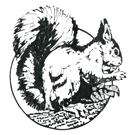 Job descriptionJob title: Office Assistant – Assistant to the Head of Office ServicesReports to: Head of Office Services and the DPML TrusteesLocation of job: The Clubhouse, 59 Delamere Park Way West, Delamere Park, Cuddington, CW8 2UJGeneral requirements To understand fully, and have a commitment to, carrying out the aims and objectives of Delamere Park Management Ltd (DPML).To act and work in accordance with the DPML policies and procedures to provide an efficient and high quality of customer service for the residents of the Park.To handle all confidential and personal information in accordance with the Data Protection Act (2018).Car owner due to the rural location of the businessAvailable for flexible working hours due to the requirement to provide cover for the Head of Office ServicesSpecific duties and tasks To liaise with Trustees, staff, plot owners, solicitors, accountants, and potential property purchasersTo answer standard questions from purchasers’ solicitors and deal with the Solicitors packs of information, The Covenant, Deed of Trust, Articles of Association, and Certificate of Completion.To  answer queries and supply information and documentation to plot ownersTo assist with all administration tasks including bookkeeping, banking reconciliation, cash handling, preparation of monthly management accounts and reports, payroll, collection of plot fees, processing property change requests, issuing Trustee decisions to plot owners and administration of company documents/templates/procedures.To maintain up-to-date records of all accounts and ensure that invoices are paid in a timely mannerTo support the Head of Office Service with all invoicing to plot owners and solicitors along with the associated Sage tasks To support the Trustees and Head of Office Services with all AGM/SGM correspondence and returnsTo identify and place orders for replenishment of office and cleaning supplies and to assist with ordering for the gardening and bar teams as requiredTo assist with managing weekly rotas and ensuring cover is provided as needed for the reception, office and cleaning departmentsTo assist with the management of all holiday requests and entitlementsTo assist with the supervision of reception and cleaning staffTo carry out induction training with new staff joining the reception, office, and cleaning teamsTo carry out periodic training with existing reception, office and cleaning staff to ensure that any procedure and policy changes are understood and successfully implementedTo personally provide cover for the Head of Office Service’s shifts for holiday or sickness absencesGeneral administration including filing, printing, scanning, shredding, making tea and coffeeAnswering external calls from residents and solicitors and dealing with their queries and requests in a professional and timely mannerSome weekend and evening work is required on a regular basisYou may be required to carry out other duties, as within your capabilities and level of responsibility, in order to meet the needs of the organisation.Additional requirementsTo provide an excellent level of customer service to all residents and guests alikeTo keep up-to-date with changes in DPML policies/procedures/practicesTo maintain a harmonious work relationship between yourself, management staff and customersTo work autonomously and maintain strong communications with all Staff and TrusteesTo providing strong Excel and Microsoft Word skills Personal SpecificationTo be/have:Relevant experience within an administration/office environment.Excellent communication skills both verbal and writtenA friendly and professional telephone mannerHigh attention to detail in all aspects of work.Excellent time keeping and time management skills, the ability to be self-motivated and experience of working to deadlinesProficient with Microsoft Office packages specifically Word and ExcelThe ability to work well under pressure and to manage a varied workloadThe ability to work well as part of a team and be supportive towards colleagues whilst being confident working independentlyFamiliarity with Sage Accounts is desirable (Training will be provided if necessary)An adaptability towards work and a keenness and willingness to learn new skillsA commitment to follow company proceduresThe ability to empathise and communicate with a diverse range of individualsExcellent customer service skills and the ability to build professional relationships effectively, both in the immediate team and wider customer base.Please Note: This Job Description is neither definitive nor restrictive Main Purpose of the JobTo assist the Head of Office services with all day-to-day administration, bookkeeping, staff management and HR tasks for the company and to deputise for the Head of Office Services in their absence. 